CHAPTER 61NONRETAIL LICENSES AND FEES§1551.  Fees for nonretail licenses1.  Certificate of approval.  The license fees for certificates of approval are:A.  For malt liquor (one year)............. $1,000; and  [PL 2007, c. 539, Pt. QQQ, §2 (AMD).]B.  For wine (one year).................... $1,000.  [PL 2007, c. 539, Pt. QQQ, §2 (AMD).][PL 2007, c. 539, Pt. QQQ, §2 (AMD).]2.  Wholesale licenses.  The license fees for wholesale licenses are:A.  For the sale of malt liquor (one year).....$600;  [PL 1987, c. 342, §114 (NEW).]B.  For the storage of malt liquor (one month)...............................................$50;  [PL 1987, c. 342, §114 (NEW).]C.  For the sale of wine (one year)........ $600; and  [PL 1987, c. 342, §114 (NEW).]D.  For the storage of wine (one month)..... $50.  [PL 1987, c. 342, §114 (NEW).][PL 1987, c. 342, §114 (NEW).]3.  In-state manufacturers.  The license fees for in-state manufacturer licenses are:A.  Distillery, includes bottling (one year)....................................$1,000;  [PL 2021, c. 658, §261 (AMD).]B.  Brewery, includes bottling (one year).....................................................$1,000;  [PL 1987, c. 342, §114 (NEW).]C.  Rectifier, includes bottling (one year)....................................................$1,000;  [PL 1987, c. 342, §114 (NEW).]D.  Bottler only (one year)............................................................$1,000;  [PL 1987, c. 342, §114 (NEW).]E.  Winery, includes bottling (one year)....................................................$1,000;  [PL 1987, c. 342, §114 (NEW).]F.  Small winery, includes bottling (one year)...........................................$50;  [PL 2011, c. 629, §33 (AMD).]G.  Small brewery, includes bottling (one year)......................................$50; and  [PL 2011, c. 629, §34 (AMD).]H.  Small distillery, includes bottling (one year)...............................$100.  [PL 2021, c. 658, §262 (AMD).][PL 2021, c. 658, §§261, 262 (AMD).]4.  Sales representatives.  The fees for sales representatives are as follows:A.  Sales representative of manufacturer or certificate of approval holder (one year)....................................................$50.  [PL 1991, c. 376, §55 (AMD).][PL 1991, c. 376, §55 (AMD).]5.  Other fees.  The fees for the following are:A.  Filing fee for license application.................................................$10.  [PL 2019, c. 46, §5 (AMD).]B.    [PL 2019, c. 46, §5 (RP).][PL 2019, c. 46, §5 (AMD).]SECTION HISTORYPL 1987, c. 342, §114 (NEW). PL 1991, c. 376, §55 (AMD). PL 2005, c. 377, §§2,3 (AMD). PL 2005, c. 683, §B21 (AMD). PL 2007, c. 539, Pt. QQQ, §2 (AMD). PL 2011, c. 629, §§33-35 (AMD). PL 2019, c. 46, §5 (AMD). PL 2021, c. 658, §§261, 262 (AMD). §1552.  Bottle club fees1.  Bottle club registration.  The fee for bottle club registration is (one year)......... $50.[PL 1987, c. 342, §114 (NEW).]SECTION HISTORYPL 1987, c. 342, §114 (NEW). §1553.  Postsecondary educational institution sampling licenseThe bureau may issue a postsecondary educational institution sampling license to an accredited postsecondary educational institution in the State, referred to in this section as an educational institution, as described by this section.  [PL 2019, c. 282, §1 (NEW).]1.  Eligible licensees.  The bureau may issue a license under this section to an educational institution, or its agent, that submits an application to the bureau in a manner prescribed by the bureau.  The bureau may issue a license under this section only to an educational institution, or its agent, that offers a course or courses involving the hospitality industry, culinary arts or food sciences.[PL 2019, c. 282, §1 (NEW).]2.  Purchase of liquor limited to certain purposes.  A licensee under this section may purchase liquor for educational courses conducted by the licensee involving the hospitality industry, culinary arts or food sciences.Nothing in this subsection prohibits an educational institution licensed under this section from charging a materials fee to students to recoup the cost of liquor used for the purposes described in this section.[PL 2019, c. 282, §1 (NEW).]3.  Consumption of liquor on premises; transport of liquor to premises.  A licensee under this section is governed by the provisions of this subsection regarding the consumption of liquor on the educational institution's premises and the transport of liquor to the educational institution's premises.A.  A licensee may permit sampling of the liquor used in conjunction with the educational institution's course or courses involving the hospitality industry, culinary arts or food sciences by a person at least 21 years of age who is:(1)  A member of the faculty or staff of the educational institution who teaches or assists in the hospitality industry, culinary arts or food sciences course or courses; or(2)  A student enrolled in the hospitality industry, culinary arts or food sciences course or courses.  [PL 2019, c. 282, §1 (NEW).]B.  The sampling of liquor authorized under paragraph A must be conducted in accordance with the licensed educational institution's alcohol safety procedures or guidelines, and such liquor may not be served to a person who is a minor or who is visibly intoxicated.  [PL 2021, c. 658, §263 (AMD).]C.  Liquor purchased and transported to the educational institution's premises used in conjunction with the hospitality industry, culinary arts or food sciences course or courses must be clearly labeled with the educational institution's name, license number, date of purchase and course with which the liquor is associated.  [PL 2019, c. 282, §1 (NEW).][PL 2021, c. 658, §263 (AMD).]4.  License fee.  The annual fee for a postsecondary educational institution sampling license is $100.[PL 2019, c. 282, §1 (NEW).]SECTION HISTORYPL 2019, c. 282, §1 (NEW). PL 2021, c. 658, §263 (AMD). The State of Maine claims a copyright in its codified statutes. If you intend to republish this material, we require that you include the following disclaimer in your publication:All copyrights and other rights to statutory text are reserved by the State of Maine. The text included in this publication reflects changes made through the First Regular and First Special Session of the 131st Maine Legislature and is current through November 1, 2023
                    . The text is subject to change without notice. It is a version that has not been officially certified by the Secretary of State. Refer to the Maine Revised Statutes Annotated and supplements for certified text.
                The Office of the Revisor of Statutes also requests that you send us one copy of any statutory publication you may produce. Our goal is not to restrict publishing activity, but to keep track of who is publishing what, to identify any needless duplication and to preserve the State's copyright rights.PLEASE NOTE: The Revisor's Office cannot perform research for or provide legal advice or interpretation of Maine law to the public. If you need legal assistance, please contact a qualified attorney.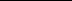 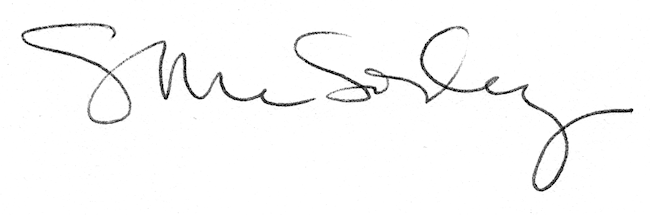 